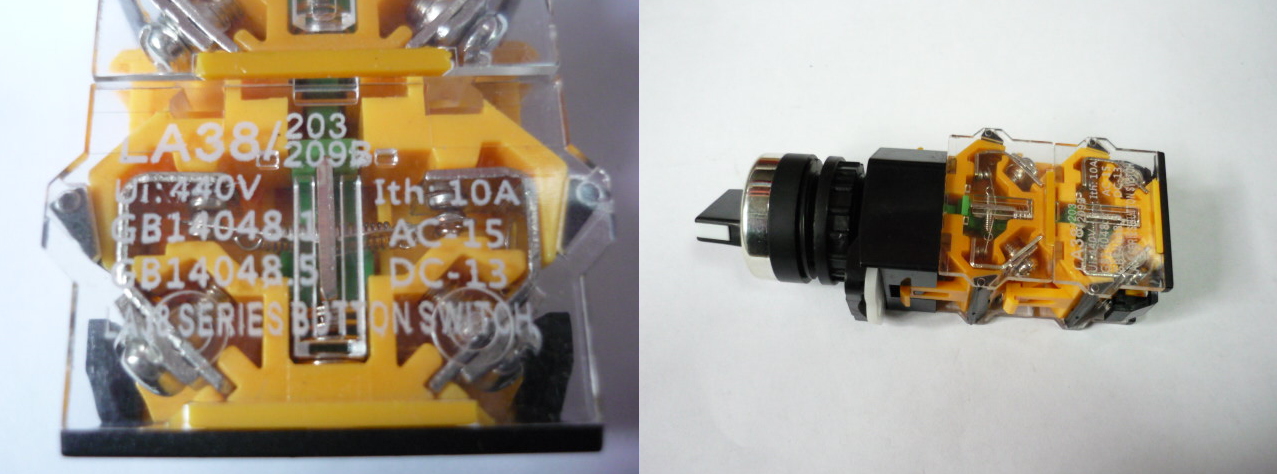 Код из 1САртикулНаименование/ Бренд/ПоставщикПараметрыМасса,грМатериалМесто установки/НазначениеF0071120Переключатель LA38 2-х позиционныйМеталл,пластмассаКромкооблицовочный станок  BJF505WF0071120Металл,пластмассаКромкооблицовочный станок  BJF505WF0071120КитайМеталл,пластмассаКромкооблицовочный станок  BJF505W